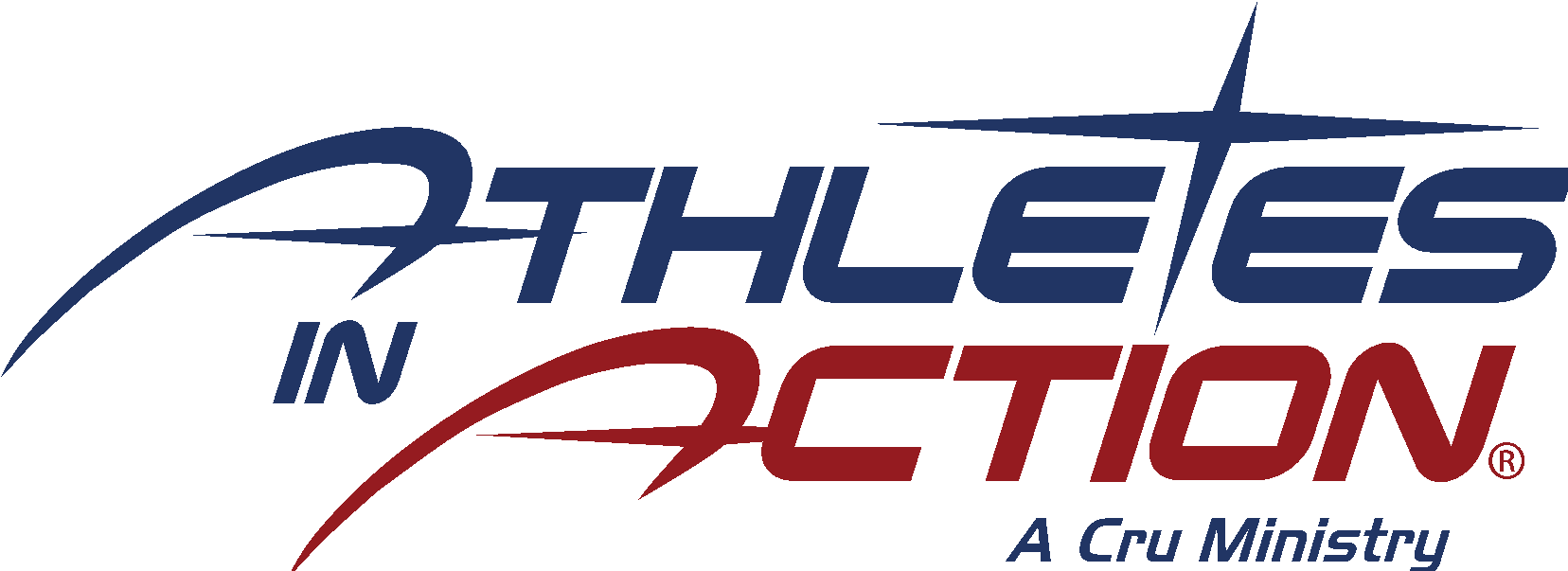 DearI want to bring you up to date on what is happening in my life. As you may know, I’m a student-athlete at University of Puerto Rico Mayaguez. Two of the most important things in my life have been my athletics and the opportunity to know Jesus Christ in a personal way. This summer I have a chance to combine these two loves by going to Extreme Challenge Puerto Rico (ECPR). ECPR is a 7 day  mission camp which is part of a larger strategy to launch AIA campus movements at every University in Puerto Rico! On this project, I will gain valuable experience in sharing my faith, living in community, and learning what it means to obey Christ’s command to “make disciples of all the nations.” I will also gain valuable teaching on being al leader back on my campus when I return. I will also be able to grow, as the camp teaches 5 biblical principles that can be applied to life and sport. I know this camp will have a significant impact on my life.In order to participate in this project, each project participant has been asked to raise $450, which is the cost of attending the camp. This will cover all food, lodging, travel, and other ministry related expenses. All funds must be raised by April 30th  in order for our team to report to the mission camp.With this in mind, would you prayerfully consider investing in this opportunity by giving a gift of $25, $50, $100 or some other amount? Your financial support can be given by a check payable to “Athletes in Action” and returned in the envelope provided. Also, you gave quickly and securely online here: https://give.cru.org/0679754.If you would like more information about this mission trip, please feel free to visit the project website at https://goaia.org/opportunity/puerto-rico.Thank you for your friendship and for considering this opportunity.Sincerely,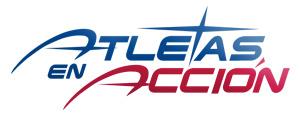 Estimado Quiero ponerles al día sobre lo que está pasando en mi vida. Por si no sabían, soy estudiante de la Universidad de Puerto Rico en Mayagüez. Dos de las cosas más importantes en mi vida han sido el ser atleta y tener la oportunidad de conocer a Cristo Jesús en una forma personal.Este verano, tengo la oportunidad de combinar estas dos pasiones al ir a un campamento misionero con Atletas en Acción llamado Reto Extremo Puerto Rico. ¡Este campamento deportivo dura 7 días y es parte de una estrategia mucho más grande para poner en marcha los movimientos universitarios de Atletas en Acción en cada universidad en Puerto Rico! Al participar en este proyecto, estaré ganando experiencia valiosa al compartir mi fe,  vivir en comunidad y aprender lo que es ser discípulo junto a estudiantes universitarios de otras partes del mundo. Además, aprenderé a cómo ser un líder espiritual al regresar a mi universidad. También podré crecer, ya que el campamento enseña 5 principios bíblicos que son aplicables a la vida y el deporte. Sé que este campamento tendrá un impacto significativo en mi vida.Mis metas personales para este verano incluyen profundizar mi relación con Dios, aprender cómo compartir mi fe efectivamente y desarrollarme en esta área.  Espero con ansias el compartir el Evangelio con mis compañeros y compañeras. Mi meta es tener una mejor relación con Dios y compartir las grandes cosas que Él ha hecho en mi vida.Para poder participar en este campamento, a cada participante se le ha pedido levantar una cantidad de $450  que representa el total de lo que cuesta ir al campamento. Este monto cubrirá alimentación, estadía, movilización y otros gastos relacionados con el campamento. Todos los fondos deberán ser pagados en o antes del 30 de Abril para que pueda ir al campamento.Teniendo esto en mente, ¿podría considerar en oración el invertir en esta oportunidad al dar una donación, que puede ser deducida de impuestos, de $25, $50, $100 o cualquier otro monto? Su apoyo financiero puede ser mediante cheque dirigido a “Athletes in Action” y/o enviarlo en el sobre adjunto a esta carta. Además, puede dar de forma rápida y segura en línea aquí:https://give.cru.org/0679754  o por ATH móvil al número . Si le gustaría buscar más información sobre este campamento, por favor siéntase libre de visitar la página web en: www.retoextremopr.comGracias por su amistad y por considerar esta oportunidad.Sinceramente y con aprecio,DearI want to bring you up to date on what is happening in my life. As you may know, I’m a student-athlete at University of Puerto Rico Mayaguez. Two of the most important things in my life have been my athletics and the opportunity to know Jesus Christ in a personal way. This summer I have a chance to combine these two loves by going to Extreme Challenge Puerto Rico (ECPR). ECPR is a 7 day  mission camp which is part of a larger strategy to launch AIA campus movements at every University in Puerto Rico! On this project, I will gain valuable experience in sharing my faith, living in community, and learning what it means to obey Christ’s command to “make disciples of all the nations.” I will also learn how to be a spiritual leader back on my campus when I return. I will also be able to grow, as the camp teaches 5 biblical principles that can be applied to life and sport. I know this camp will have a significant impact on my life.In order to participate in this project, each project participant has been asked to raise $450, which is the cost of attending the camp. This will cover all food, lodging, travel, and other ministry related expenses. All funds must be raised by April 15th  in order for our team to report to the mission camp.With this in mind, would you prayerfully consider investing in this opportunity by giving a gift of $25, $50, $100 or some other amount? Your financial support can be given by a check payable to “Athletes in Action” and returned in the envelope provided.  Please do not put my name in the memo or anywhere on the check as per IRS and NCAA guidelines. Also, you gave quickly and securely online here: https://give.cru.org/0679754If you would like more information about this mission trip, please feel free to visit the project website at https://goaia.org/opportunity/puerto-rico.Thank you for your friendship and for considering this opportunity.Sincerely,Estimado Quiero ponerles al día sobre lo que está pasando en mi vida. Por si no sabían, soy estudiante y atleta de la Universidad de Puerto Rico en Mayagüez. Este verano, tengo la oportunidad de ser parte de un campamento con Atletas en Acción llamado Reto Extremo Puerto Rico. ¡Este campamento deportivo dura 7 días y es parte de una estrategia mucho más grande para poner en marcha los movimientos universitarios de Atletas en Acción en cada universidad en Puerto Rico! Al participar en este proyecto, estaré ganando experiencia valiosa aprendiendo 5 principios que son aplicables a la vida y el deporte. Sé que este campamento tendrá un impacto significativo en mi vida.Para poder participar en este campamento, a cada participante se le ha pedido levantar una cantidad de $450  que representa el total de lo que cuesta asistir al campamento. Este monto cubrirá alimentación, estadía, movilización y otros gastos relacionados con el campamento. Todos los fondos deberán ser levantados en o antes del 30 de Abril para que pueda ir al campamento.Teniendo esto en mente, ¿podría considerar  el invertir en esta oportunidad al dar una donación, que puede ser deducida de impuestos, de $25, $50, $100 o cualquier otro monto? Su apoyo financiero puede ser mediante cheque dirigido a “Athletes in Action” y/o enviarlo en el sobre adjunto a esta carta. Además, puede dar de forma rápida y segura en línea aquí:https://give.cru.org/0679754. O por ATH móvil al número (787) 484-7384. Si le gustaría buscar más información sobre este campamento, por favor siéntase libre de visitar la página web en: www.retoextremopr.comGracias por su amistad y por considerar esta oportunidad.Sinceramente y con aprecio,